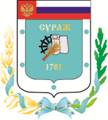 Контрольно-счетная палата Суражского муниципального района243 500, Брянская область, г. Сураж, ул. Ленина, 40,оф.46  Тел. (48330) 2-11-45, E-mail:c.palata@yandex.ruЗаключение Контрольно-счетной палаты Суражского муниципального районана проект решения «О бюджете Лопазненского сельского поселения Суражского муниципального района Брянской области» на 2021 год и на плановый период 2022 и 2023 годов»г. Сураж                                                                                                               02.12.2020 годаОбщие положения      Заключение Контрольно-счетной палаты Суражского муниципального района на проект решения «О бюджете Лопазненского сельского поселения Суражского муниципального района Брянской области» на 2021 год и на плановый период 2022 и 2023 годов»  подготовлено в соответствии с Бюджетным Кодексом Российской Федерации, Положением «О Контрольно-счетной палате Суражского муниципального района», иными актами законодательства Российской Федерации и органов местного самоуправления Суражского района, пунктом 1.1.2 плана работы Контрольно-счетной палаты на 2020 год, приказа № 29 от 13.11.2020 года.Целью проведения экспертизы проекта бюджета Лопазненского сельского поселения является определение соблюдения бюджетного и иного законодательства исполнительными органами местного самоуправления при разработке проекта местного бюджета на очередной финансовый год и плановый период, анализ доходов и расходов бюджета.Параметры прогноза исходных макроэкономическихпоказателей для составления проекта бюджетаПрогноз социально-экономического развития Лопазненского сельского поселения разработан на период 2021 - 2023 годы, что соответствует установленному периоду в части 1 статьи 173 Бюджетного кодекса Российской Федерации.  Прогноз социально-экономического развития Лопазненского сельского поселения на 2021 - 2023 годы (далее -  Прогноз) разработан в порядке, установленном постановлением Лопазненской сельской администрацией  Суражского района от 18.07.2016 г. №29а «Об утверждении Порядка разработки, корректировки, осуществления мониторинга и контроля реализации прогноза социально-экономического развития муниципального образования Лопазненское сельское поселение на среднесрочный и долгосрочный период». В нарушение п.3 ст. 173 Бюджетного кодекса Российской Федерации отсутствует правовой акт об одобрении прогноза социально-экономического развития Лопазненского сельского поселения.Название населенных пунктов, входящих в поселение:
          - села: Лопазна, Ляличи, Костеничи;  - деревня Миновка; - поселки Сенькин Ров, Весёлый, Красный Пахарь, Першиков, Мостки. Площадь поселения составляет 13098 га.Демографическая ситуация, в ближайшую перспективу, будет развиваться под влиянием сложившихся тенденций рождаемости, смертности, миграционных процессов населения поселения. В целом она не получит существенных изменений и продолжится тенденция сокращения населения.Численность населения составляет 1116 человек, из них экономически активное население – 785 человек.Лопазненское сельское поселение характеризуется неблагоприятным демографическим положением. На сегодняшний день сельское поселение характеризуются отрицательным естественным приростом населения, высокими показателями смертности и низкими показателями рождаемости. В сельском поселении наблюдается миграционный отток постоянно проживающего населения. Эти процессы негативным образом влияют на снижение трудового потенциала территории, а значит на снижение потребительского потенциала и на процессы территориального развития и пространственного освоения. Основным направлением улучшения демографической ситуации остается повышение рождаемости, т.к. при ее уровне ниже рубежа простого воспроизводства населения даже самая низкая смертность не обеспечит прекращение убыли населения и стабилизации его численности, при этом миграционный прирост населения не является решением демографической проблемы.Основным источником дохода населения является заработная плата, вспомогательным – доходы от личного подсобного хозяйства. Количество личных подсобных хозяйств поселения -584.Первостепенной задачей является обеспечение рабочими местами экономически активное население, их финансовая поддержка с целью закрепления трудовых ресурсов в поселении.Большая часть трудового населения занято в работе: КФХ «Шкред В.И.», АПХ «Мираторг» и СПК «Родина».При составлении прогноза социально-экономического развития Лопазненского сельского поселения в период до 2022 года использовались данные предприятия АПХ «Мираторг», находящееся на территории Лопазненского сельского поселения. В своих прогнозах предприятие планирует рост заработной платы. Инвестиции в основной капитал планируется в сельскохозяйственных предприятиях на воспроизводство стада КРС.Социальная сфера Лопазненского сельского поселения представлена следующими объектами: МБОУ "Ляличская СОШ", МБОУ "Лопазненская СОШ", 2 детских сада в с. Ляличи. с. Лопазна, 3 библиотеки, Лопазненский дом культуры, Костеничский дом культуры, Офис врача общей практики - с.Лопазна, ФАПы – Ляличи, Костеничи, Ляличским социально-культурным центром и дворцово-парковым комплексом в с. Ляличи.Объектами жилищно-коммунального хозяйства на территории поселения является 12 водонапорных башен и артезианских скважин, которые обслуживает МУП «Суражский водоканал».Протяженность дорог поселения 50 км., из них дорог с твердым покрытием - 9км.Строительство на территории поселения не планируется. Крупных торговых предприятий на территории поселения нет. Обеспечение населения Лопазненского сельского поселения товарами первой необходимости производят 6 магазинов индивидуальных предпринимателей. Объекты общественного питания на территории поселения отсутствуют.Транспортное сообщение поселения с районным центром обеспечивается Суражским АТП. Общая характеристика проекта решения«О бюджете Лопазненского сельского поселения Суражского муниципального района Брянской области» на 2021 год и на плановый период 2022 и 2023 годов»Проект решения Лопазненского сельского поселения  внесен в Контрольно-счётную палату Суражского муниципального района 21.11.2020г. - с нарушением установленного п. 1 ст. 185 Бюджетного кодекса РФ срока.В соответствии со статьей 184.2 Бюджетного Кодекса РФ, одновременно с проектом Решения представлены следующие документы:1. Прогноз социально-экономического развития Лопазненского сельского поселения на 2021 год и на период до 2023 года;2. Пояснительная записка к проекту бюджета Лопазненского сельского поселения на 2021 год и на плановый период 2022 и 2023 годов;3. Оценка ожидаемого исполнения бюджета за 2020 год.4. Основные направления бюджетной и налоговой политики на 2021 год и до 2023 года.5. Паспорта муниципальных программ.6. Предварительные итоги социально-экономического развития Лопазненского сельского поселения за 9 месяцев 2020 года и ожидаемые итоги социально-экономического развития на 2020 год.7. Реестры источников доходов.Проект Решения о бюджете основывается на положениях послания Президента Российской Федерации Федеральному Собранию Российской Федерации, определяющих бюджетную политику (требования к бюджетной политике). Основные направления бюджетной и налоговой политики Лопазненского сельского поселения на 2021-2023 годы утверждены постановлением Лопазненской сельской администрации от 18.11.20г. № 37. Основные направления бюджетной и налоговой политики Лопазненского сельского поселения на 2019-2022 годы разработаны с учетом положений основных направлений бюджетной и налоговой политики Российской Федерации на 2020 год, Послания Президента РФ Федеральному Собранию РФ.Основные направления бюджетной и налоговой политики Лопазненского сельского поселения на 2021-2023 годы направлены на развитие экономики, социальной стабильности, повышения уровня собираемости собственных доходов. В соответствии со ст. 169 Бюджетного Кодекса РФ, проект бюджета составлен на основе прогноза социально-экономического развития Лопазненского сельского поселения на 2021 год и на период до 2023 года.В сроки, определенные в пункте 6 статьи 52 Федерального закона от 06.10.2003г. №131-ФЗ "Об общих принципах организации местного самоуправления в Российской Федерации" проведены публичные слушания проекта бюджета.Исполнена статья 184.1 БК РФ в части состава показателей, утверждаемых в проекте бюджета Лопазненского поселения:     общий объем доходов бюджета на 2021 год  – 2931,8  тыс. рублей.     общий объем расходов бюджета на 2021 год – 2931,8  тыс. рублей.     дефицит бюджета на 2020 год – в сумме 0,0 тыс. рублей.     перечень главных администраторов доходов бюджета;     распределение бюджетных ассигнований по разделам, подразделам, целевым статьям, группам (группам и подгруппам) видов расходов либо по разделам, подразделам, целевым статьям муниципальным программам и непрограммным направлениям деятельности, группам (группам и подгруппам) видов расходов и (или) по целевым статьям муниципальным программам и непрограммным направлениям деятельности, группам (группам и подгруппам) видов расходов классификации расходов бюджетов на очередной финансовый год, а также по разделам и подразделам классификации расходов бюджетов в случаях, установленных соответственно Бюджетным Кодексом, законом субъекта Российской Федерации, муниципальным правовым актом представительного органа муниципального образования;     ведомственная структура расходов бюджета на очередной финансовый год;     объемы межбюджетных трансфертов, получаемых из других бюджетов бюджетной системы: -  на 2020 год  – 916,8 тыс. рублей;-  на 2021 год  – 1077,2 тыс. рублей;-  на 2022 год  – 926,1 тыс. рублей.     верхний предел муниципального внутреннего долга на 01.01.2022 года, на 01.01.2023года,  на 01.01.2024 года в сумме 0 рублей.     дополнительно проектом установлен размер резервного фонда Лопазненского сельского поселения:-  на 2021 год  – 5,0 тыс. рублей;-  на 2022 год  – 5,0 тыс. рублей;-  на 2023 год  – 5,0 тыс. рублей.Размер резервного фонда в проекте бюджета на 2021 год  и на плановый период не превышает установленное статьей 81 БК РФ ограничение 3,0% общего объема расходов. перечень главных администраторов источников финансирования дефицита бюджета. предусмотрено, что остатки средств местного бюджета на начало текущего финансового года могут направляться в текущем финансовом году на покрытие временных кассовых разрывов и на увеличение бюджетных ассигнований на оплату заключенных от имени муниципального образования муниципальных контрактов на поставку товаров, выполнение работ, оказание услуг, подлежавших в соответствии с условиями этих муниципальных контрактов оплате в отчетном финансовом году, в объеме, не превышающем сумму остатка неиспользованных бюджетных ассигнований на указанные цели. предоставление бюджетных кредитов и муниципальных гарантий Лопазненским сельским поселением проектом бюджета не планируется. основные характеристики бюджета Лопазненского сельского поселения  на плановый период 2022-2023 годов.  Условно утверждаемые расходы планового периода.В нарушение ст. 184.1 проектом решения не утвержден объем межбюджетных трансфертов, передаваемых поселением (в рамках Соглашений о передаче полномочий по внешнему муниципальному финансовому контролю).Основные характеристики бюджета Лопазненского сельского поселения на 2021 год и на плановый период 2022 и 2022 годов. Таблица №1, тыс. рублей2021 год Общий объем доходов бюджета  предусмотрен в сумме 2931,8 тыс. рублей, что ниже ожидаемого исполнения бюджета 2020 года на 197,9 тыс. руб. или на 6,3%.  Общий объем расходов в 2021 году предусмотрен в сумме 2931,8 тыс. рублей, что на 268,1 тыс. рублей или на 8,4% ниже ожидаемого исполнения бюджета 2020 года. Дефицит бюджета предусмотрен в сумме 0,0 тыс. рублей.  2022 год Общий объем доходов и расходов бюджета  предусмотрен в сумме 2658,2 тыс. рублей, с уменьшением к прогнозируемому объему доходов и расходов на 2021 год на 9,3%.  Дефицит бюджета не предусмотрен.2023 год Общий объем доходов и расходов бюджета  предусмотрен в сумме 2479,1 тыс. рублей, с уменьшением к прогнозируемому объему доходов и расходов на 2022 год на 6,7%. Дефицит бюджета не предусмотрен. Анализ доходной части проекта бюджетаПрогнозирование собственных доходов бюджета осуществлялось в соответствии со ст. 174.1 БК РФ в условиях действующего на день внесения проекта Решения о бюджете в представительный орган о налогах и сборах, а так же бюджетного законодательства. При расчете собственных доходов использованы данные налоговой отчетности и статистические данные.Динамика показателей доходной части бюджета в 2020 - 2023 годахТаблица №2, тыс. рублейДоходы проекта бюджета на 2021 год ниже оценки уровня бюджета за 2020  на 6,3% или 197,9 тыс. рублей за счет суммы неналоговых доходов на 32,2% (195,7) и безвозмездных поступлений на 69,1 тыс. рублей, или на 27,0%. Налоговые доходы в 2021 году выше оценки уровня бюджета за 2020  на 1,7% или 26,9 тыс. рублейПри этом планируется снижение налоговых доходов и в плановом периоде на 2,2 и 1,7% соответственно.Анализ структуры доходов бюджета в 2020 - 2023 годахТаблица №3, тыс. рублейВ прогнозируемом периоде 2021 года наибольший объем в структуре доходов занимают налоговые доходы – 54,7%, при этом увеличившись к уровню 2020года на 4,3 процентных пункта. Доля неналоговых доходов бюджета составит в 2021 году 14,1%, что ниже уровня 2020 года на 5,3%. Доля безвозмездных поступлений в прогнозируемом периоде 2020 года составит 331,3%, что ниже уровня 2020 года на 0,2%.В прогнозируемом периоде 2022-2023 годов наибольший объем в структуре собственных доходов занимают так же налоговые доходы – 59,0% и 62,2% соответственно, что практически соответствует уровню 2021 года. Безвозмездные поступления в структуре доходов в 2022-2023 годах составят 40,5% и 37,4% соответственно.  Налоговые доходы бюджета на 2020 год прогнозируются в объеме 1603,0 тыс. рублей, что выше ожидаемого исполнения бюджета за 2020 года на 66,9 тыс. рублей, или 4,4%. Темп роста налоговых доходов к предшествующему году в 2022 - 2023 годах  прогнозируется в размере 97,8%  и 98,3% соответственно.Наибольший удельный вес в структуре налоговых доходов традиционно занимает земельный налог – 81,8%, на втором месте по значимости налог на имущество физических лиц – 11,1%.Прогнозируемое поступление налоговых и неналоговых доходов бюджета в 2021 году и плановом периоде 2022 – 2023 гг.Таблица №4, тыс. рублейПоступление налога на доходы физических лиц  в бюджет на 2021 год прогнозируется в сумме 89,0 тыс. рублей, что на 5,9 тыс. рублей, или на 7,1% выше ожидаемого исполнения бюджета 2020 года. Расчет доходов бюджета по налогу на доходы физических лиц произведен исходя из ожидаемой оценки поступления налога в 2020 году, скорректированных на темпы роста фонда оплаты труда на 2021 год, а так же норматива отчислений налога в бюджет. В структуре собственных доходов бюджета на долю налога на доходы физических лиц  в 2021 году приходится 5,6%. Темп роста налога на доходы физических лиц в 2022-2023 годах к предыдущему году составляет 105,6 и 106,4% соответственно.  Прогнозный объем поступлений единого сельскохозяйственного налога на 2021 год рассчитан в сумме 25,0 тыс. рублей, что выше на 2,0 тыс. рублей, или на 8,7%  ожидаемого уровня исполнения бюджета 2020 года. Прогноз произведен на основании сведений налогового органа по единому сельскохозяйственному налогу за 2022 год и норматива отчислений установленного НК РФ. В структуре собственных доходов бюджета на долю единого сельскохозяйственного налога в 2021 году приходится 1,6%. Темп роста единого сельскохозяйственного налога в 2022-2023 годах к предыдущему году составляет 104,0% и 100,0% соответственно.  Прогнозный объем поступлений налога на имущество физических лиц на 2021 год рассчитан в сумме 178,0 тыс. рублей, что выше ожидаемого уровня исполнения бюджета 2020 года на 98,0 тыс. рублей или в 2,2 раза. Прогноз произведен на основании сведений налогового органа по налогу на имущество физических лиц за 2020 год и погашения задолженности прошлых лет. В структуре собственных доходов бюджета на долю налога на имущество физических лиц в 2021 году приходится 11,1%. Темп роста налога на имущество физических лиц в 2022-2023 годах к предыдущему году составляет 101,1% и 102,8% соответственно.  Прогнозирование поступлений по земельному налогу на 2021 год рассчитан в сумме  1311,0 тыс. рублей, что ниже ожидаемого уровня исполнения бюджета 2020 года на 2,9% В структуре собственных доходов бюджета на долю земельного налога в 2021 году приходится 81,8%. Темп роста земельного налога в 2022-2023 годах к предыдущему году составляет 96,7% и 97,0% соответственно.Задолженность и перерасчеты по отмененным налогам на 2021 год и плановый период поступлений данного источника не планируется. Прогнозирование поступлений государственной пошлины на 2020 год и плановый период поступлений данного источника не планируется. Неналоговые доходы бюджета на 2021 год прогнозируются в объеме 412,0 тыс. рублей, что на 195,7 тыс. рублей, или 32,2% ниже ожидаемого исполнения 2020 года. В структуре собственных доходов бюджета на долю неналоговых доходов в 2021 году приходится 12,0%.Доходы, полученные в виде арендной платы за земельные участки, государственная собственность на которые не разграничена, средства от продажи права аренды указанных участков на 2021 год планируются в сумме 12,0 тыс. рублей, что  на 12,0 тыс. рублей, или 100,0% больше ожидаемого исполнения бюджета за 2020 год. В структуре неналоговых доходов бюджета на их долю в 2021 году приходится 2,9%. Темп роста в 2022-2023 годах к предыдущему году составляет 100,0% и 100,0% соответственно.  Доходы от продажи материальных и нематериальных активов на 2021 год  планируются в объеме 400,0 тыс. рублей, что ниже ожидаемого исполнения 2020 года на 167,7 тыс. рублей.Прочие неналоговые доходы на 202 год не планируются. Безвозмездные поступления в 2021 году планируются в сумме 916,8 тыс. рублей, что ниже ожидаемого уровня исполнения бюджета 2020 года на 69,1 тыс. рублей,  или на 7,0%. Безвозмездные поступления в 2021 году в структуре доходов бюджета занимают 31,3%. Темп роста безвозмездных поступлений в 2022-2023 годах к предыдущему году составляет 117,5% и 86,0% соответственно.  Прогнозируемое поступление безвозмездных поступленийв 2021 году и плановом периоде 2022 – 2023 гг.Таблица №5, тыс. рублейНаибольший удельный вес в структуре безвозмездных поступлений на 2021 год составляют дотации бюджетам субъектов РФ и муниципальных образований – 90,3%. Дотации в бюджете 2021 года составляют 828,0 тыс. рублей, что ниже ожидаемого исполнения бюджета 2020 года на 69,0 тыс. рублей, или на 7,7%. Темп роста дотаций в 2022-2023 годах к предыдущему году составляет 100,4% и 100,2% соответственно.  Дотации предусмотрены на:- выравнивание бюджетной обеспеченности в сумме 72,0 тыс. рублей;- на поддержку мер по обеспечению сбалансированности бюджетов в сумме 756,0 тыс. рублей.Субвенции в бюджете 2021 года составляют 88,8 тыс. рублей, что выше ожидаемого исполнения бюджета 2020,0 года на 0,1 тыс. рублей, или на 0,1%. Удельный вес субвенций в структуре безвозмездных поступлений на 2021 год составляет 9,7%. Темп роста субвенций в 2022-2023 годах к предыдущему году составляет 101,0% и 103,8% соответственно. Субвенции предусмотрены на осуществление первичного воинского учета на территориях, где отсутствуют военные комиссариаты. Анализ расходной части проекта бюджетаОбъем расходов, определенный в проекте решения на 2021 год составляет 2931,8 тыс. рублей. По отношению к объему расходов, ожидаемому к исполнению в 2020 году расходы, определенные в проекте решения на 2021 год ниже на 268,1 тыс. рублей, или на 3,9%. Анализ структуры расходов бюджета поселения за 2020-2023 годТаблица№6, тыс. рублейПриоритетным направлением расходов бюджета Лопазненского сельского поселения на 2021 год и на плановый период являются общегосударственные вопросы – 61,7%, 62,2% и 69,0% в структуре расходов соответственно. Второй по значимости раздел 03 «НАЦИОНАЛЬНАЯ БЕЗОПАСНОСТЬ И ПРАВООХРАНИТЕЛЬНАЯ ДЕЯТЕЛЬНОСТЬ»  занимает 21,8%, 18,8% и 16,1% соответственно. Наименьший удельный вес в проекте бюджета занимают расходы по  разделу 02 «НАЦИОНАЛЬНАЯ ОБОРОНА», объем которых составляет 3,0%, 3,4% и 3,8%. Расходы по отраслям так называемого «социального блока» (культура, социальная политика) в бюджете поселения не запланированы.Анализ расходов бюджета поселения за 2021-2023 годыТаблица №7, тыс. рублейРасходы по разделу 01 «Общегосударственные вопросы» Расходы по  данному разделу в проекте бюджета сельского поселения определены в следующих объемах:2021 год – 1807,7 тыс. руб. (к предыдущему году (134,2)тыс. рублей, или 108,0%);2022 год – 1654,2 тыс. руб. (к предыдущему году (-153,5) тыс. рублей, или 91,5%);2023 год – 1711,6 тыс. руб. (к предыдущему году 57,4 тыс. рублей, или 103,5%);Удельный вес данного раздела в общих расходах составит  61,7%. Расходы данного раздела в 2021 году предусмотрены на:-  подраздел 0104 «Функционирование Правительства  Российской Федерации, высших исполнительных органов государственной власти субъектов Российской Федерации, местных администраций» - обеспечение деятельности сельской администрации в сумме 1602,2 тыс. рублей; -  подраздел 0106 «Обеспечение деятельности финансовых, налоговых и таможенных  органов и органов финансового (финансово-бюджетного) надзора» - обеспечение деятельности финансовых, налоговых и таможенных органов и органов финансового (финансово-бюджетного) надзора в сумме 0,5 тыс. рублей;- подраздел 0107 «Проведение обеспечения выборов и референдумов» - обеспечение проведения выборов, референдумов в сумме 0,0 тыс. рублей;- 0111 «Резервные фонды» - резервный фонд местной администрации в сумме 5,0 тыс. рублей;- подраздел 0113 «Другие общегосударственные вопросы» - другие общегосударственные вопросы в сумме 200,0 тыс. рублей.Расходы по разделу 02 «Национальная оборона» Расходы по  данному разделу в проекте бюджета сельского поселения определены в следующих объемах:2021 год – 88,8 тыс. руб. (к предыдущему году -0,1 тыс. рублей, или 99,9%);2022 год – 89,7 тыс. руб. (к предыдущему году 0,9тыс. рублей, или 101,0%);2023 год – 93,1 тыс. руб. (к предыдущему году 3,4 тыс. рублей, или 103,8%);Удельный вес данного раздела в общих расходах составит  3,0%.  Расходы данного раздела в 2020 году предусмотрены на осуществление первичного воинского учета на территориях, где отсутствуют военные комиссариаты по подразделу 0203 «Мобилизационная и вневойсковая подготовка».Расходы по разделу 03 «Национальная безопасность и правоохранительная деятельность» Расходы по  данному разделу в проекте бюджета сельского поселения определены в следующих объемах:2021 год – 640,0 тыс. руб. (к предыдущему году (-60,0) тыс. рублей, или 91,4%);2022 год – 500,0 тыс. руб. (к предыдущему году (-140,0 ) тыс. рублей, или 78,1%);2023 год – 400,0 тыс. руб. (к предыдущему году -100,00,0 тыс. рублей, или 80,0%);Удельный вес данного раздела в общих расходах составит  21,8%.  Расходы данного раздела в 2020 году предусмотрены на осуществление противопожарной безопасности.Расходы по разделу 04 «Национальная экономика» Расходы по  данному разделу в проекте бюджета сельского поселения определены в следующих объемах:2021 год – 5,0 тыс. руб. (к предыдущему году (-22,5) тыс. рублей, или 18,2%);2022 год – 0,0 тыс. руб. (к предыдущему году (-5,0) тыс. рублей, или 0,0%);2023 год – 0,0 тыс. руб. (к предыдущему году 0,0 тыс. рублей, или 0,0%);Удельный вес данного раздела в общих расходах составит  0,2%.  Данные расходы запланированы по подразделу 04 12 «Другие вопросы в области национальной экономики» и предусмотрены на  мероприятия по землеустройству и землепользованию. Расходы по разделу 05 «Жилищно-коммунальное хозяйство» Расходы по  данному разделу в проекте бюджета сельского поселения определены в следующих объемах:2021 год – 390,3 тыс.руб. (к предыдущему году -319,7 тыс. рублей, или 55,0%);2022 год – 367,5 тыс.руб. (к предыдущему году -22,7 тыс. рублей, или 94,2%);2023 год – 274,3 тыс. руб. (к предыдущему году (- 93,3) тыс. рублей, или 74,6%); Удельный вес данного раздела в общих расходах составит  13,3%.   Данные расходы запланированы по подразделу 05 03 «Благоустройство» и предусмотрены на:- организацию и обеспечение освещения улиц – 190,3 тыс. рублей;- организацию и содержание мест захоронения – 100,0 тыс. рублей;- прочие мероприятия по благоустройству – 100,0 тыс. рублей.При анализе расходов в приложении №5 «Ведомственная структура расходов» установлено, что сумма расходов по разделам в 2022 году (2611,5 тыс. рублей) не соответствует годовому итогу (2658,2тыс. рублей) и назначению на 2022 год в проекте Решения 2658,2 тыс. рублей.В приложении №5 «Ведомственная структура расходов» в 2022 году сумма расходов по разделу 5 «Жилищно-коммунальное хозяйство» (367,5 тыс. рублей) не  соответствует итогу по целевым статьям подраздела (149,6+50,0+50,0+164,7=414,3 тыс. рублей).Нарушение устранено в ходе проверки.Расходы по разделу 10 «Социальная политика» Расходы по  данному разделу в проекте бюджета сельского поселения не определены. В соответствии с п. 3 ст. 184.1 Бюджетного кодекса РФ общий объем условно утверждаемых (утвержденных) расходов в случае утверждения бюджета на очередной финансовый год и плановый период на первый год планового периода в объеме не менее 2,5 процента общего объема расходов бюджета (без учета расходов бюджета, предусмотренных за счет межбюджетных трансфертов из других бюджетов бюджетной системы Российской Федерации, имеющих целевое назначение), на второй год планового периода в объеме не менее 5 процентов общего объема расходов бюджета (без учета расходов бюджета, предусмотренных за счет межбюджетных трансфертов из других бюджетов бюджетной системы Российской Федерации, имеющих целевое назначение).Условно утверждаемые расходы на плановый период 2021-2022 годы утверждены, соответственно 66,4 и 123,9 тыс. рублей, что составляет 2,5 и 5,0%% от суммы общей расходов. Ограничение п. 3 ст. 184.1 Бюджетного кодекса в части объема условно утверждаемых расходов  соблюдено.Главным распорядителем средств бюджета Лопазненского сельского поселения является  Лопазненская сельская администрация Суражского района.Источники финансирования дефицита бюджета Проектом бюджета на 2021 год и на плановый период 2022 и 2023 годов дефицит бюджета не предусмотрен. Проектом решения утвержден перечень главных администраторов источников финансирования дефицита бюджета (приложение №3), а приложением №8 - источники внутреннего финансирования дефицита бюджета. В соответствии с приложением 8 к проекту Решения запланирован единственный источник финансирования дефицита бюджета - изменение остатков средств на счете по учету средств бюджета в течении финансового года.                     Программная часть бюджета Лопазненского сельского поселения Проект бюджета на 2021 год и плановый период 2022-2023гг. сформирован по программно-целевому принципу, предусматривающему формирование расходов исходя из целей, установленных 3 муниципальными программами. В Лопазненском сельском поселении программы разрабатываются в соответствии с Порядком, утвержденным  Постановлением Лопазненской сельской администрацией от 12.11.2014 года №149 «Об утверждении порядка разработки, реализации и оценки эффективности муниципальных программ Лопазненского сельского поселения» (далее-Порядок).В проект решения внесены следующие целевые программы:«Реализация полномочий Лопазненского сельского поселения (2021 - 2023 годы)»,«Управление муниципальными финансами Лопазненского сельского поселения (2021 - 2023 годы)»«Обеспечение пожарной безопасности на территории Лопазненского сельского поселения на 2021-2023 годы». В нарушение ч. 2 ст. 179 Бюджетного кодекса РФ Перечень муниципальных программ (подпрограмм) для формирования бюджета Лопазненского сельского поселения на 2021 год и на плановый период 2022 и 2023 годов не утвержден. В соответствии со ст. 184.2 Бюджетного кодекса РФ к проекту решения о бюджете представлены паспорта муниципальных программ. В проекте  Решения расходы на реализацию целевых программ  в 2021году составляют 2926,3 тыс. рублей, что  соответствует 99,8% объема расходов бюджета, что ниже ожидаемого исполнения бюджета 2020 года на 273,1 тыс. рублей, или на 8,5%.Анализ программной части проекта решения о бюджете                                      Таблица №8, тыс. рублейПо результатам анализа соответствия объёмов бюджетных ассигнований, предусмотренных на реализацию муниципальных программ в проекте Решения о бюджете, показателям проектов паспортов муниципальных программ, установлено, что объёмы финансирования, предусмотренные проектом Решения о бюджете, соответствуют объёмам, предусмотренных проектами паспортов муниципальных программ.            Непрограммные расходы на 2021 год предусмотрены в сумме 481,0 тыс. рублей или 18,8% от общей суммы расходов.ВыводыПроект решения Лопазненского сельского поселения  внесен в Контрольно-счётную палату Суражского муниципального района с нарушением установленного п. 1 ст. 185 Бюджетного кодекса РФ срока.В соответствии со ст. 169 Бюджетного Кодекса РФ, проект бюджета составлен на основе прогноза социально-экономического развития Лопазненского сельского поселения на 2021 год и на период до 2023 года.В нарушение п.3 ст. 173 Бюджетного кодекса Российской Федерации отсутствует правовой акт об одобрении прогноза социально-экономического развития Лопазненского сельского поселения.Основные направления бюджетной и налоговой политики Лопазненского сельского поселения на 2021-2023 годы утверждены постановлением Лопазненской сельской администрации от 18.11.20г. № 37. Основные направления бюджетной и налоговой политики Лопазненского сельского поселения на 2019-2022 годы разработаны с учетом положений основных направлений бюджетной и налоговой политики Российской Федерации на 2020 год, Послания Президента РФ Федеральному Собранию РФ.В сроки, определенные в пункте 6 статьи 52 Федерального закона от 06.10.2003г. №131-ФЗ "Об общих принципах организации местного самоуправления в Российской Федерации" проведены публичные слушания проекта бюджета.При осуществлении экспертизы установлено выполнение ст. 184.2 БК РФ в части состава документов,  предоставляемых одновременно с проектом решения о бюджете. Установлены нарушения статьи 184.1 БК РФ в части состава показателей, утверждаемых проектом бюджета Лопазненского поселения:В нарушение ст. 184.1 проектом решения не утвержден объем межбюджетных трансфертов, передаваемых поселением (в рамках Соглашений о передаче полномочий по внешнему финансовому контролю).В нарушение ст. 184 БК РФ установлены нарушения в приложениях к проекту Решения о бюджете Лопазненского сельского поселения на 2021 год и на период до 2023 года:При анализе расходов в приложении №5 «Ведомственная структура расходов» установлено, что сумма расходов по разделам в 2022 году (2611,5 тыс. рублей) не соответствует годовому итогу (2658,2тыс. рублей) и назначению на 2022 год в проекте Решения 2658,2 тыс. рублей.В приложении №5 «Ведомственная структура расходов» в 2022 году сумма расходов по разделу 5 «Жилищно-коммунальное хозяйство» (367,5 тыс. рублей) не  соответствует итогу по целевым статьям подраздела (149,6+50,0+50,0+164,7=414,3 тыс. рублей).                 Нарушение устранено в ходе проверки.       Прогнозирование собственных доходов бюджета осуществлялось в соответствии со ст. 174.1 БК РФ в условиях действующего на день внесения проекта Решения о бюджете в представительный орган о налогах и сборах, а так же бюджетного законодательства. При расчете собственных доходов использованы данные налоговой отчетности и статистические данные.Общий объем доходов бюджета  предусмотрен в сумме 2931,8 тыс. рублей, что ниже ожидаемого исполнения бюджета 2020 года на 197,9 тыс. руб. или на 6,3%.       Проектом бюджета на 2021 год и на плановый период 2022 и 2023 годов дефицит бюджета не предусмотрен. Проектом решения утвержден перечень главных администраторов источников финансирования дефицита бюджета (приложение №3). В соответствии с приложением 8 к проекту Решения запланирован единственный источник финансирования дефицита бюджета - изменение остатков средств на счете по учету средств бюджета в течении финансового года.Общий объем расходов в 2021 году предусмотрен в сумме 2931,8 тыс. рублей, что на 268,1 тыс. рублей или на 8,4% ниже ожидаемого исполнения бюджета 2020 года. Дефицит бюджета предусмотрен в сумме 0,0 тыс. рублей.  Ограничение п. 3 ст. 184.1 Бюджетного кодекса в части объема условно утверждаемых расходов  соблюдено.Проект бюджета на 2020 год и плановый период 2021-2023гг. сформирован по программно-целевому принципу, предусматривающему формирование расходов исходя из целей, установленных 3 муниципальными программами. В соответствии со ст. 184.2 Бюджетного кодекса РФ к проекту решения о бюджете представлены паспорта муниципальных программ. По результатам анализа соответствия объёмов бюджетных ассигнований, предусмотренных на реализацию муниципальных программ в проекте Решения о бюджете, показателям проектов паспортов муниципальных программ, установлено, что объёмы финансирования, предусмотренные проектом Решения о бюджете, соответствуют объёмам, предусмотренных проектами паспортов муниципальных программ.          В проекте  Решения расходы на реализацию целевых программ  в 2021году составляют 2926,3 тыс. рублей, что  соответствует 99,8% объема расходов бюджета, что ниже ожидаемого исполнения бюджета 2020 года на 273,1 тыс. рублей, или на 8,5%.            В нарушение ст. 179 Бюджетного кодекса РФ Перечень муниципальных программ (подпрограмм) для формирования бюджета Лопазненского сельского поселения на 2021 год и на плановый период 2022 и 2023 годов - не утвержден.            Непрограммные расходы на 2021 год предусмотрены в сумме 481,0 тыс. рублей или 18,8% от общей суммы расходов.ПРЕДЛОЖЕНИЯ:Привести проект Решения «О бюджете Лопазненского сельского поселения Суражского муниципального района Брянской области» на 2021 год и на плановый период 2022 и 2023 годов» в соответствии со ст. 184.1 Бюджетного кодекса  РФ в части утверждения в решении необходимых характеристик бюджета.Контрольно-счетная палата Суражского муниципального района предлагает Лопазненскому сельскому Совету народных  депутатов проект решения «О бюджете Лопазненского сельского поселения Суражского муниципального района Брянской области» на 2021 год и на плановый период 2022 и 2023 годов» к рассмотрению после приведения его в соответствие с указанными в Заключении замечаниями. ПредседательКонтрольно-счетной палатыСуражского муниципального района                                                        Н. В. Жидкова Основные характеристики проекта бюджета 2020 год-(оценка)2021 год2021 год2021 год2022 год2022 год2023 год2023 годОсновные характеристики проекта бюджета 2020 год-(оценка)тыс.руб.откло-нение% к 2019 годутыс.руб.% к 2020 годутыс. руб.% к 2021 годуДоходы 3129,72931,8-197,993,72658,290,72479,193,3Расходы3199,92931,8-268,191,62658,290,72479,193,3Дефицит (Профицит)-70,2070,20,00,00,00,00,0Показатель 2020 год-(оценка)2021 год2021 год2021 год2022 год2022 год2023 год2023 годПоказатель 2020 год-(оценка)тыс.руб.откло-нение% к предыдгодутыс.руб.% к предыд годутыс. руб.% к предыд годуДоходы, всего3129,72931,8-197,993,72658,290,72479,193,3Налоговые доходы1576,11603,026,9101,71568,097,81541,098,3Неналоговые доходы607,7412,0-195,767,812,02,912,0100,0Безвозмездные поступления985,9916,8-69,193,01077,2117,5926,186,0НаименованиеОжидаемое испол 2020 годаСтрук-тура,%Прогноз 2021 годаСтрук-тура,%Прогноз 2022 годаСтрук-тура,%Прогноз 2023 годаСтрук-тура,%НаименованиеОжидаемое испол 2020 годаСтрук-тура,%Прогноз 2021 годаСтрук-тура,%Прогноз 2022 годаСтрук-тура,%Прогноз 2023 годаСтрук-тура,%НаименованиеОжидаемое испол 2020 годаСтрук-тура,%Прогноз 2021 годаСтрук-тура,%Прогноз 2022 годаСтрук-тура,%Прогноз 2023 годаСтрук-тура,%ИТОГО ДОХОДОВ:3129,7100,02931,8100,02658,2100,02479,1100,0НАЛОГОВЫЕ ДОХОДЫ1576,150,4160354,7156859,0154162,2НЕНАЛОГОВЫЕ ДОХОДЫ607,719,441214,1120,5120,5БЕЗВОЗМЕЗДНЫЕ ПОСТУПЛЕНИЯ985,931,5916,831,31077,240,5926,137,4НаименованиеОжидаемое исполнение бюджета 2020 годаПрогноз 2021 годаСтруктура, %Прог-ноз 2022 годаПрогноз 2023 годаПрирост (снижение) доходов, тыс. руб.Прирост (снижение) доходов, тыс. руб.Прирост (снижение) доходов, тыс. руб.Темп роста доходов, %Темп роста доходов, %Темп роста доходов, %НаименованиеОжидаемое исполнение бюджета 2020 годаПрогноз 2021 годаСтруктура, %Прог-ноз 2022 годаПрогноз 2023 годак предыдущему годук предыдущему годук предыдущему годук предыдущему годук предыдущему годук предыдущему годуНаименованиеОжидаемое исполнение бюджета 2020 годаПрогноз 2021 годаСтруктура, %Прог-ноз 2022 годаПрогноз 2023 года2021 год 2022 год2023 год2021 год 2022 год2023 годНАЛОГОВЫЕ ДОХОДЫ1536,11603,0100,01568,01541,066,9-35,0-27,0104,497,898,3Налог на доходы физических лиц83,189,05,694,0100,05,95,06,0107,1105,6106,4Единый сельскохозяйственный налог23,025,01,626,026,02,01,00,0108,7104,0100,0Налог на имущество физических лиц80,0178,011,1180,0185,098,02,05,0222,5101,1102,8Земельный налог1350,01311,081,81268,01230,0-39,0-43,0-38,097,196,797,0Государственная пошлина0,00,00,00,00,00,00,00,00,00,00,0Задолженность и перерасчеты0,00,00,00,00,00,00,00,00,00,00,0НЕНАЛОГОВЫЕ ДОХОДЫ607,7412,0100,012,012,0-195,7-400,00,067,82,9100,0Доходы полученные в виде арендной платы за земельные участки, государственная собственность на которые не разграничена, средства от продажи права аренды указанных участков0,012,02,912,012,012,00,00,00,0100,0100,0Доходы от продажи материальных и нематериальных активов567,7400,00,00,00,0-167,7-400,00,00,00,00,0Прочие неналоговые доходы40,00,00,00,00,0-40,00,00,00,00,00,0НаименованиеОжидаемое исполнение бюд-жета 2020 годаПрог-ноз 2021годаСтруктура, %Прог-ноз 2022 годаПрог-ноз 2023 годаПрирост (снижение) доходов, тыс. руб.Прирост (снижение) доходов, тыс. руб.Прирост (снижение) доходов, тыс. руб.Темп роста доходов, %Темп роста доходов, %Темп роста доходов, %НаименованиеОжидаемое исполнение бюд-жета 2020 годаПрог-ноз 2021годаСтруктура, %Прог-ноз 2022 годаПрог-ноз 2023 годак предыдущему годук предыдущему годук предыдущему годук предыдущему годук предыдущему годук предыдущему годуНаименованиеОжидаемое исполнение бюд-жета 2020 годаПрог-ноз 2021годаСтруктура, %Прог-ноз 2022 годаПрог-ноз 2023 года2021 год 2022 год2023 год2021 год 2022 год2023 годБЕЗВОЗМЕЗДНЫЕ ПОСТУПЛЕНИЯ985,9916,8100,01077,2926,1-69,1160,4-151,193,0117,586,0Дотации бюджетам субъектов РФ и муниципальных образований897,0828,090,3831,0833,0-69,03,02,092,3100,4100,2Субсидии бюджетам субъектов РФ и муниципальных образований -ФЦП «Увековечение памяти погибших при защите Отечества на 2019-2024 годы»0,00,0156,50,00,0156,50,00,00,00,0Субвенции бюджетам субъектов РФ и муниципальных образований88,988,89,789,793,1-0,10,93,499,9101,0103,8Наименование разделовРазделОжидаемое исполнение бюджета 2020 годаОжидаемое исполнение бюджета 2020 годаПрогноз 2021 годаПрогноз 2021 годаПрогноз 2022 годаПрогноз 2022 годаПрогноз 2023 годаПрогноз 2023 годаНаименование разделовРазделтыс.  руб%тыс.  руб%тыс.  руб%тыс.  руб%ОБЩЕГОСУДАРСТВЕННЫЕ ВОПРОСЫ011673,552,31807,761,71654,262,21711,669,0НАЦИОНАЛЬНАЯ ОБОРОНА0288,92,888,83,089,73,493,13,8НАЦИОНАЛЬНАЯ БЕЗОПАСНОСТЬ И ПРАВООХРАНИТЕЛЬНАЯ ДЕЯТЕЛЬНОСТЬ03700,021,9640,021,8500,018,8400,016,1НАЦИОНАЛЬНАЯ ЭКОНОМИКА0427,50,95,00,20,00,00,00,0ЖИЛИЩНО-КОММУНАЛЬНОЕ ХОЗЯЙСТВО05710,022,2390,313,3367,613,8274,311,1Социальное обеспечение населения100,00,00,00,00,00,00,00,0Условно утверждаемые расходы990,00,00,00,065,82,5133,05,4ИТОГО РАСХОДОВ:3199,9100,02931,8100,02658,2100,02479,2100,0Наименование разделовРазделОжидаемое исполнение бюджета 2020 годаПрогноз 2021 годаПрог-ноз 2022 годаПрог-ноз 2023 годаПрирост (снижение) доходов, тыс. руб.Прирост (снижение) доходов, тыс. руб.Прирост (снижение) доходов, тыс. руб.Прирост (снижение) доходов, тыс. руб.Прирост (снижение) доходов, тыс. руб.Прирост (снижение) доходов, тыс. руб.Темп роста доходов, %Темп роста доходов, %Темп роста доходов, %Наименование разделовРазделОжидаемое исполнение бюджета 2020 годаПрогноз 2021 годаПрог-ноз 2022 годаПрог-ноз 2023 годак предыдущему годук предыдущему годук предыдущему годук предыдущему годук предыдущему годук предыдущему годук предыдущему годук предыдущему годук предыдущему годуНаименование разделовРазделОжидаемое исполнение бюджета 2020 годаПрогноз 2021 годаПрог-ноз 2022 годаПрог-ноз 2023 года202120212022202220232023202120222023ОБЩЕГОСУДАРСТВЕННЫЕ ВОПРОСЫ011673,51807,71654,21711,61711,6134,2134,2-153,5-153,557,4108,091,5103,5НАЦИОНАЛЬНАЯ ОБОРОНА0288,988,889,793,193,1-0,1-0,10,90,93,499,9101,0103,8НАЦИОНАЛЬНАЯ БЕЗОПАСНОСТЬ И ПРАВООХРАНИТЕЛЬНАЯ ДЕЯТЕЛЬНОСТЬ03700,0640,0500,0400,0400,0-60,0-60,0-140,0-140,0-100,091,478,180,0НАЦИОНАЛЬНАЯ ЭКОНОМИКА0427,55,00,00,00,0-22,5-22,5-5,0-5,00,018,20,00,0ЖИЛИЩНО-КОММУНАЛЬНОЕ ХОЗЯЙСТВО05710,0390,3367,6274,3274,3-319,7-319,7-22,7-22,7-93,355,094,274,6СОЦИАЛЬНАЯ ПОЛИТИКА100,00,00,00,00,00,00,00,00,00,00,00,00,0УСЛОВНО УТВЕРЖДАЕМЫЕ РАСХОДЫ990,00,066,4123,9123,90,00,065,865,867,20,00,0202,1ИТОГО РАСХОДОВ:3199,92931,82658,22479,22479,2-268,1-268,1-273,6-273,6-179,091,690,793,3№п/пНаименование программы Ожидаемое  исполнение 2020 годПрогноз 2021 годаОтклонение (+,-)Отклонение (%)01«Реализация полномочий органов местного самоуправления Лопазненского сельского поселения 2021-2023гг.»2410,52197,5-213,091,202«Управление муниципальными финансами Лопазненского сельского поселения 2021-2023гг.»88,988,8-0,199,903«Обеспечение пожарной безопасности на территории Лопазненского сельского поселения на 2021-2023 годы»700,0640,0-60,091,4ИТОГО:3199,42926,3-273,191,5